17.3.2020.6.razred – zemljopis Ružica Ćorić e-mail ruzica.coric@oscerin.comNastavna tema: Raznolikost  klime i živog svijetaNastavna jedinica: PonavljanjePopuni i dovrši tablicu upisujući zadane riječi.STEPSKA KLIMA, POLARNA KLIMA, UMJERENA KLIMA, PUSTINJSKA KLIMA, SAVANSKA KLIMA, SREDOZEMNA KLIMA, PRAŠUMSKA KLIMA, SNJEŽNO-ŠUMSKA KLIMA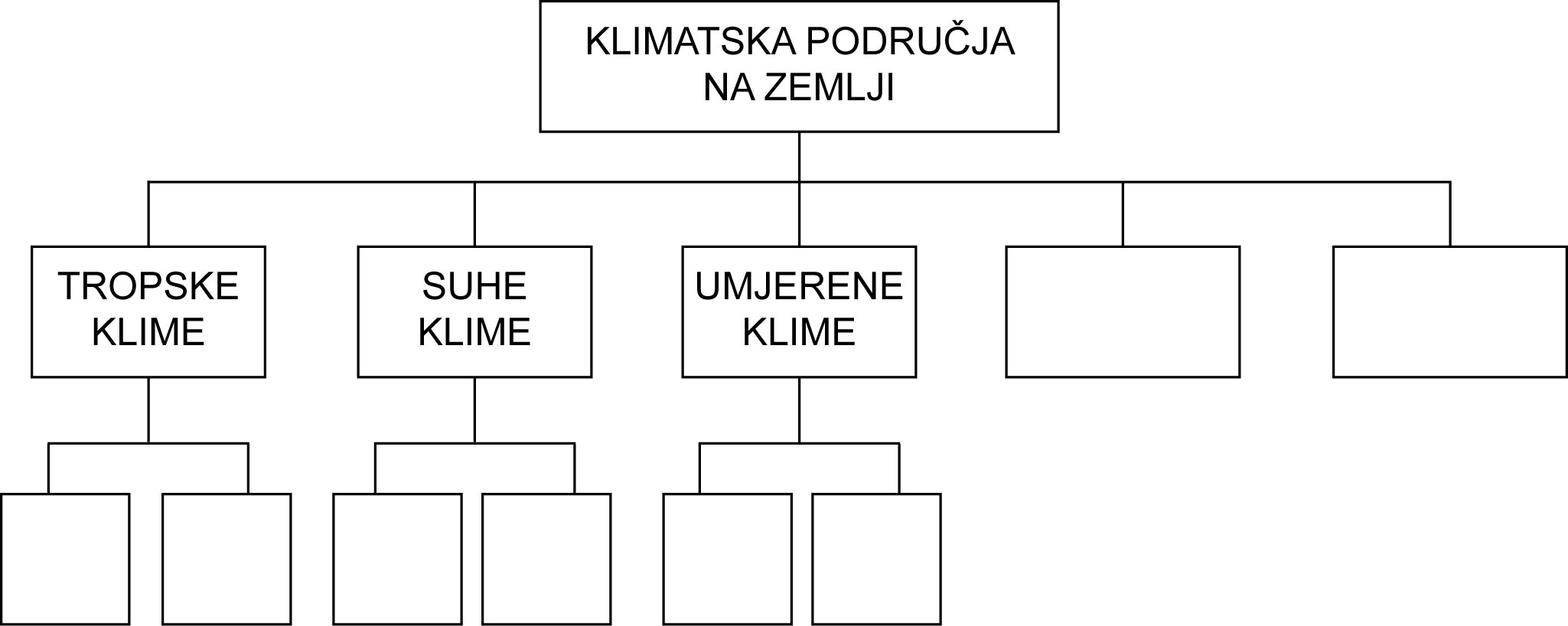 Nacrtaj iste znakove u krugove pojmova koji se odnose na određeni tip klime. 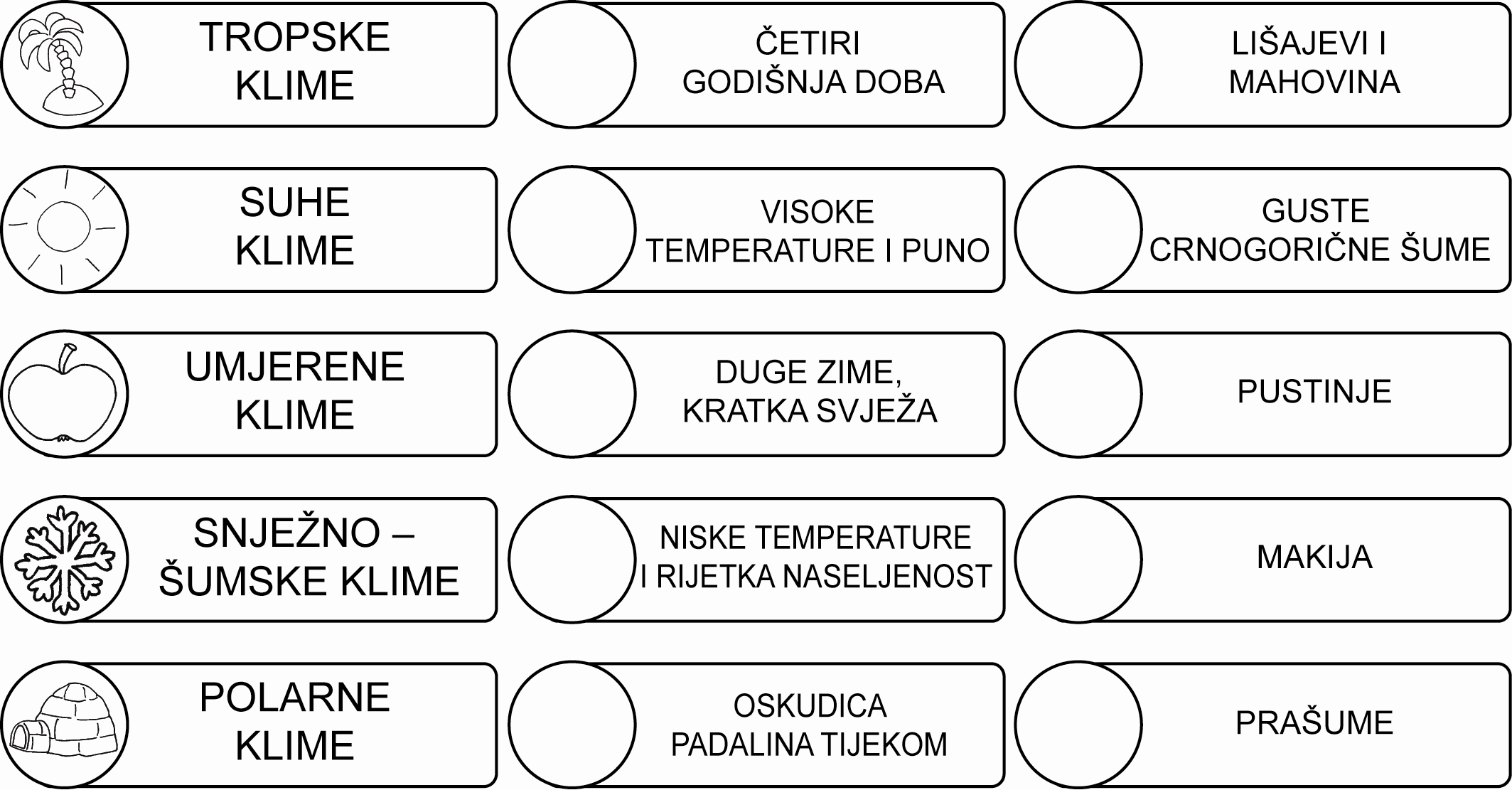 Za učenike koji žele znati više: poslušati na HRT4 Školski sat – Klime